Woche vom 14.-18.02.2021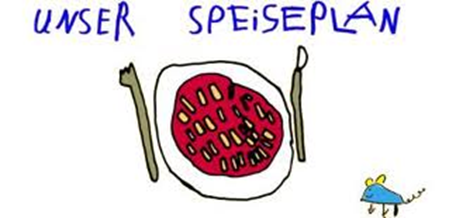 Woche vom 14.-18.02.2021Montag: Weckewerk mit Stampfkartoffeln, ErbsenDienstag:Brokkoli Gerste Auflauf Mittwoch:Pfannekuchen mit ApfelmusDonnerstag: Köttbullar mit SüßkartoffelnFreitag:Reis-Mischgemüse-PfanneFrühstück und Mittagessen je 3,00 Euro